 SAEMS                                         SOUTHEAST ARIZONA EMERGENCY MEDICAL SERVICES COUNCILDAN SPAITE, MD; CHAIR      BILL MILLER, CHIEF FRY FIRE; VICE CHAIRSARA PEROTTI, ACNP-BC, NREMT-P, MSN; EXECUTIVE DIRECTORPURPOSE: To provide partial reimbursement for EMS education to individuals who lack full agency or regional funding support. Applicants must be in good standing with DHS BEMSTS, and practicing in EMS/Fire/Rescue services in the region. Requests are limited to state approved BLS, ALS and bridge/transition courses. Funds are limited and will be disbursed at the Council's discretion.PROCESS:1. Applications must be filed on the appropriate SAEMS form.2. Verification of successful course completion and certification must accompany application.3. Applications will be considered on a quarterly basis by the appointed committee and reviewed and approved by the SAEMS council.CHUCK KRAMER MEMORIAL SCHOLARSHIP APPLICATIONDATE: ________________________NAME/AGENCY:__________________________________________________ADDRESS:_______________________________________________________CITY:_________________________ ZIP:_______ PHONE:________________EMAIL: __________________________________________________________CURRENT EMS/FIRE/RESCUE POSITION/CERTIFICATION:_______________SUPERVISOR CONTACT INFORMATION:______________________________________________________________________________________________DESCRIBE COURSE:______________________________________________________________________________________________________________COST OF COURSE: _______________________________________________COURSE COMPLETION/CERTIFICATION DATE AND NUMBER:________________________________________________________FUNDING PROVIDED BY OTHER SOURCES (AGENCY, GRANT, SCHOLARSHIP):__________________________________________________AMOUNT PAID BY APPLICANT:______________________________________OTHER INFORMATION PERTINENT TO APPLICATION:________________________________________________________________________________________________________________________________________________________________________________________________________________________________________________________________________________________________________________________________________________________________________________________________________________________________________________________________________________________________________________________________________________________________________________________________________________________________________________________________________________________________________________________________________________________________________________________________________________________________________________________________________________________________________________________________________________________________________________________________________________________________________________________________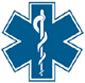 